Heads On BursariesAPPLICATION FORM FOR THE FOLLOWING FUNDS:

Sussex Staff in Mind
Covid Restoration Bursary Fund
PLEASE TICK THE RELEVANT BOX FOR THE FUND YOU ARE APPLYING FOR:Sussex Staff in Mind Fund                 Covid Restoration Bursary Fund       We would like to offer successful applicants the opportunity to provide a testimony of how these funds have helped to support them through Case Studies that help us learn what areas need our development and support. If you would like to share your story and tell others about how this money has improved your situation please tick the box below. Please note if you agree to take part in a Case Study this can be done anonymously if you prefer and no personal details will be shared outside of your conversation with Heads On.Please ensure that you have referred to the correct guidance and information sheet for the fund you are applying for. Guidance can be found on our website.You can expand the boxes. NB: Please use Microsoft Word to complete this form where you can. We have noticed that applications from Google Docs have several sections missing, leading to a delay in processing. If you are unable to use Word, please be aware that we may need to follow up with you on some details.Contact DetailsName							AddressMobile numberEmail Address1. Please tell us how you have been impacted by Covid-19, including how your financial circumstances have been affected?2. Please tell us what the funds are needed for? 4. Declaration for Covid Restoration Bursary Fund Applicants  I confirm that all information in this form is accurate and I am facing financial hardship as a result of Covid-19. 
 I confirm that I am a current service user of Sussex Partnership NHS Trust or Carer of a service user.Signed:                                                                                    Date: Print Name:5. Declaration for Sussex Staff in Mind Fund Applicants I confirm that all information in this form is accurate and I am facing financial hardship as a result of Covid-19. I confirm I am employed in the health and social care sector of an organisation within our Integrated Care System.Which organisation do you work for?Please state your profession and banding: Signed:                                                           Date:Print name:                                             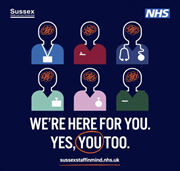 NB: Please do not save this form as a PDF. As part of the independent review process, any identifying information is removed. However, if the form is sent as a PDF or another document that cannot be edited, we are unable to anonymise applications, delaying the process.Your completed form should be sent to:GrantsHeadsOn@sussexpartnership.nhs.ukIf you are still unsure or have any questions, please contact Jennie Bell on 07388 228575 or by email Jennie.Bell@sussexpartnership.nhs.ukApplication Reference Number: …… Name of Reviewer :             Date of Review : Decision - (Granted Y/N)Reviewer Comments :